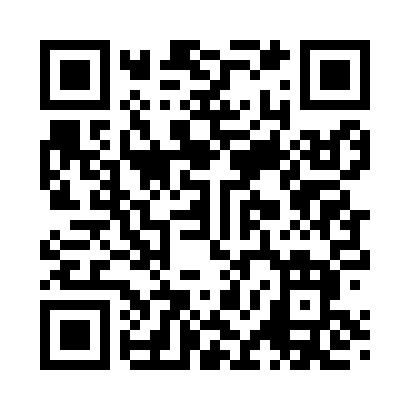 Prayer times for Truett, Alabama, USAMon 1 Jul 2024 - Wed 31 Jul 2024High Latitude Method: Angle Based RulePrayer Calculation Method: Islamic Society of North AmericaAsar Calculation Method: ShafiPrayer times provided by https://www.salahtimes.comDateDayFajrSunriseDhuhrAsrMaghribIsha1Mon4:155:3712:464:307:559:182Tue4:165:3812:474:307:559:173Wed4:165:3812:474:307:559:174Thu4:175:3912:474:307:559:175Fri4:175:3912:474:307:559:176Sat4:185:4012:474:307:559:167Sun4:195:4012:474:317:549:168Mon4:195:4112:484:317:549:169Tue4:205:4112:484:317:549:1510Wed4:215:4212:484:317:549:1511Thu4:215:4212:484:317:539:1412Fri4:225:4312:484:317:539:1413Sat4:235:4412:484:317:539:1314Sun4:245:4412:484:317:529:1315Mon4:255:4512:484:327:529:1216Tue4:255:4512:494:327:519:1117Wed4:265:4612:494:327:519:1118Thu4:275:4712:494:327:509:1019Fri4:285:4712:494:327:509:0920Sat4:295:4812:494:327:499:0821Sun4:305:4912:494:327:499:0822Mon4:305:4912:494:327:489:0723Tue4:315:5012:494:327:489:0624Wed4:325:5112:494:327:479:0525Thu4:335:5112:494:327:469:0426Fri4:345:5212:494:327:469:0327Sat4:355:5312:494:327:459:0228Sun4:365:5312:494:327:449:0129Mon4:375:5412:494:317:439:0030Tue4:385:5512:494:317:438:5931Wed4:395:5512:494:317:428:58